Технологическая карта _9В___ класса (эл почта класса 9v_licei104@mail.ru)Дата:  07 мая 2020Классный руководитель  ___Осипова А.Г. ( эл почта 9v_licei104@mail.ru)____Приложение. Таблицы «Система образования во Франции». 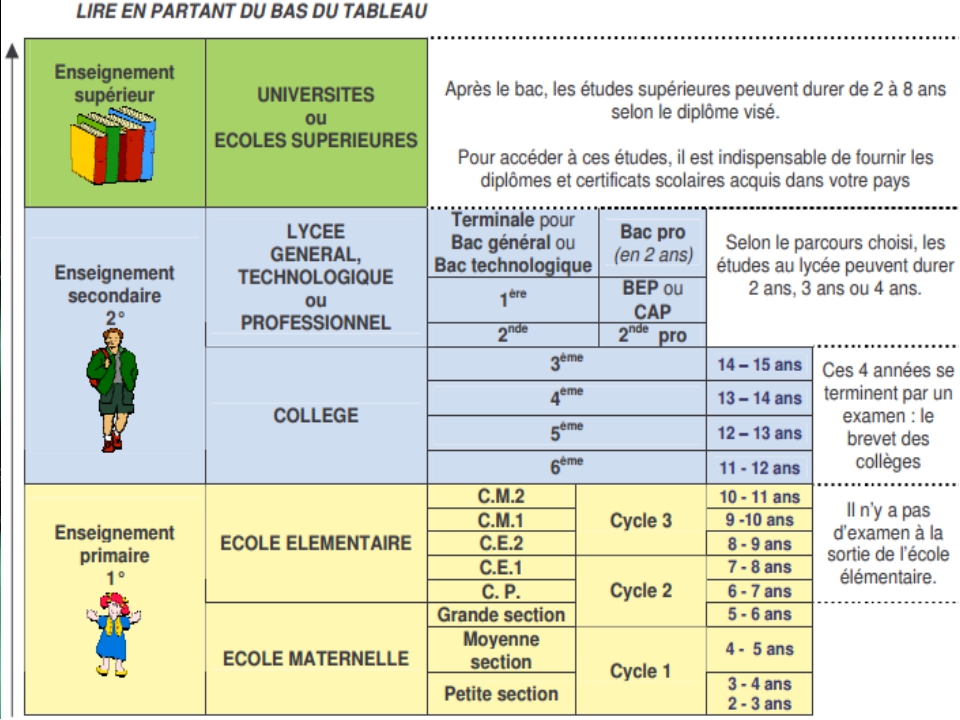 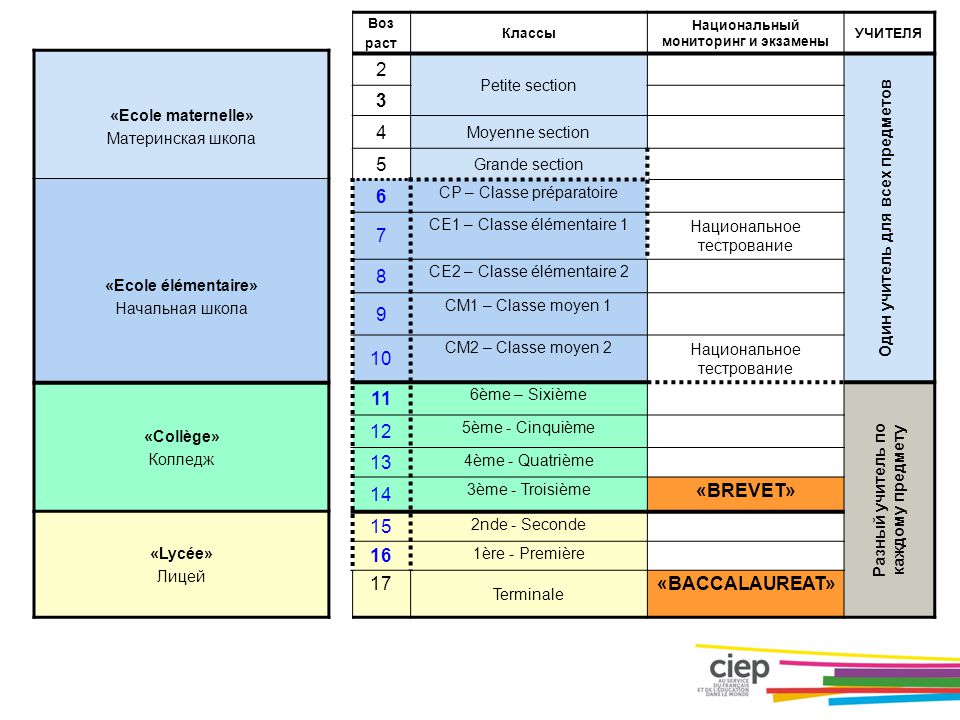 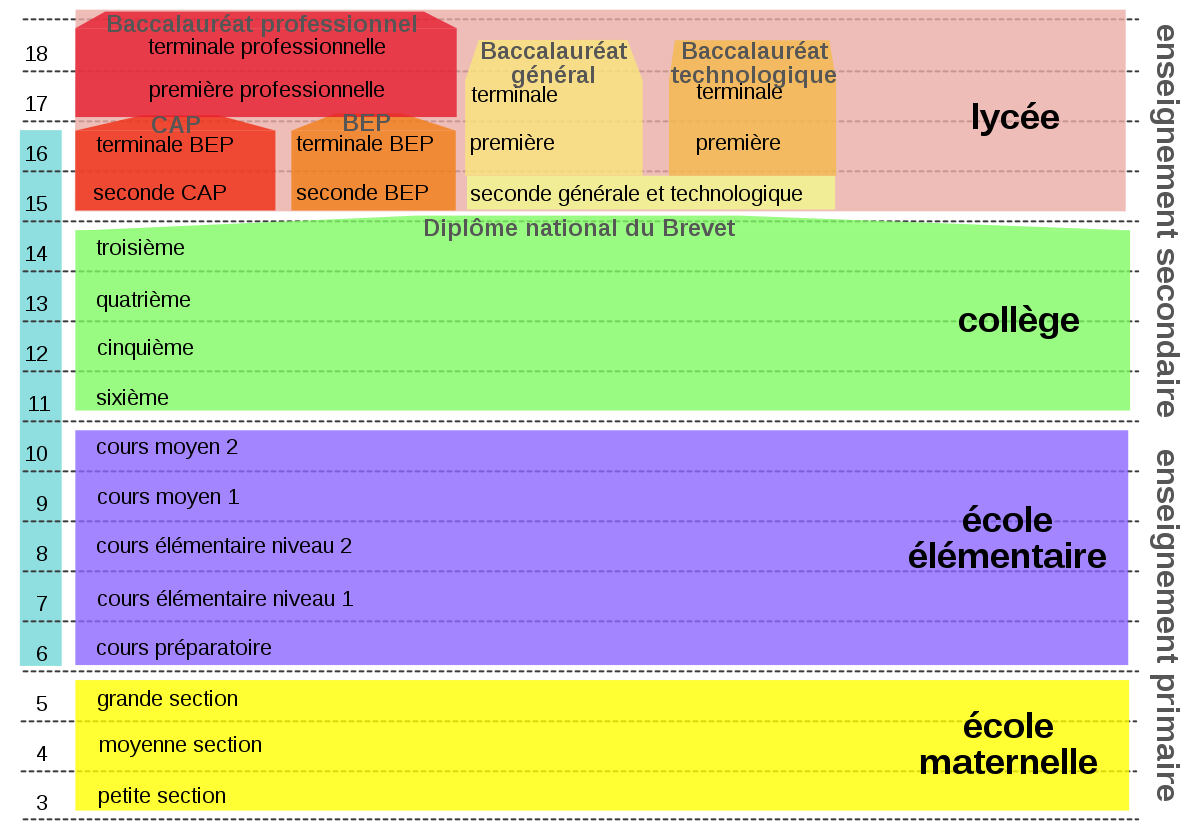 Дата урокаКласс ПредметНаименование темы урокаВиды деятельностиВиды деятельностиКонтрольКонтрольКонтрольКонсультации (указать контактную информацию)Дата урокаКласс ПредметНаименование темы урокаРабота с учебником и тетрадьюРабота с электронными ресурсамиФорма контроляДата контроляМесто размещения выполненного д/з Консультации (указать контактную информацию)07.059вРусский языкПовторение Сведения о языке Роль языка в жизни общества. Язык как развивающееся явлениеРр Русский литературный язык и его стилиРусский язык. 9 класс: учеб. для общеобразоват. организаций/ С.Г.Бархударов  и др. .- М.: Просвещение, 2019.- 255сУчебник с.п.20. 21Выписать в тетрадь  из п.20,21 словарные словаВыполнить онлайн-тест на сайте "Готовимся к ГИА: Решу ОГЭ"(только тестовую часть, без изложения и сочинения)  вариант № 1ДЗОтправить скриншот результатов тестов на почту учителяОнлайн-тест на сайте "Готовимся к ГИА: Решу ОГЭ"(только тестовую часть,  без изложения и сочинения)  вариант № 1https://rus-oge.sdamgia.ru/test?id=552581214.05-15.05Электронная почта учителяsvetlana.tolmacheva321@mail.ru WhatsApp 89054935351Электронная почта учителяклассного рук.WhatsApp, Ежедневно15.00-18.00 07.059вФизикаЭлементарные частицы. Античастицы.Раздел учебника «Это любопытно..»читать------ Электронная почта учителяAllaVadimovna-fizika@yandex.ru , классного руководителя,WhatsApp, Ежедневно 15.00-18.0007.059вИстория07.05Политическое развитие страны в 1894-1904 гг.Н.М. Арсентьев,А.А.Данилов, А.А. ЛевандовскийИстория России 9 класс,  § 28,  вопр.№ 3,4 на стр. 80.Документ из программы РСДРП, вопросы (Все устно)https://www.youtube.com/watch?v=NSVah0iZ9sM------Электронная почта учителя, классного руководителя,  WhatsApp, Ежедневно 15.00-18.0007.059вФранцузский языкШкольное образование во ФранцииУчебник Селивано, Шашурина«Встречи» 2 частьС.170-175Изучить таблицы в приложении (см. ниже)Письменно: Составить в тетради таблицу по теме «Система образования во Франции»Система образования во Франции http://www.rector.ru/default.aspx?did=322Работа в тетради:Изучить таблицы в приложении (см. ниже)и составить в тетради таблицу по теме «Система образования во Франции»14.05Для группы С.Р.- Эл.почта s.sevumyan@bk.ru (сканкопия работы с ФИ учащегося и класса)- Ватцап на номер 8-961-453-46-88 (фото с ФИ уч-ся)Для группы Г.А.abakarova.ga@yandex.ruДля группы С.Г. tsg_1975@mail.ruЭлектронная почта учителя, классного руководителя,  WhatsApp, Ежедневно 15.00-18.0007.059вЛитератураА.В  Вампилов. «Старший сын». Гуманистический смысл пьесы.Литература  9 класс Ч.2 учеб.- хрестоматия для общеобразоват. учреждений / авт.- сост. Т.Ф.Курдюмова, С.А. Леонов, О.Б. Марьина, под. ред. Т.Ф.Курдюмовой. - 8-е изд., - м.: Дрофа, 2005Учебник с. 257-266, прочитать отрывок  из пьесы Вампилова "Старший брат", просмотреть онлайн - ответить устно  на вопросы 6, 7, 8   на  с. 266ДЗПросмотреть художественный фильм по пьесе Вампилова "Старший брат". выписать в тетрадь имена актеров, играющих  Бусыгина,  Сарафанова Онлайн-урок Ссылкаhttps://www.youtube.com/watch?v=S3_m77pVaoA&feature=youtu.beПросмотр фильма  по пьесе Вампилова "Старший брат"https://ok.ru/video/88285354658914.05---Электронная почта учителяклассного рук.WhatsApp, Ежедневно15.00-18.00 07.059вГеометрия Решение задач по теме: «Многогранники. Тела и поверхности вращения»  Л.С.Атанасян 7-9 классыУчебник- с.328Работа в тетради№1239, 124915.05Электронная почта учителя 9v_licei104@mail.ru Электронная почта учителя, классного руководителя,  WhatsApp, Ежедневно 15.00-18.00